О внесении изменений и дополнений в решение городской Думы от 03.06.2014 №325 «Об утверждении Положения о размещении нестационарных торговых объектов на территории города Барнаула»              (в ред. решения от 30.10.2020 №603)Руководствуясь Федеральным законом от 06.10.2003 №131-ФЗ «Об общих принципах организации местного самоуправления в Российской Федерации», городская Дума РЕШИЛА:1. Внести в Положение о размещении нестационарных торговых объектов на территории города Барнаула, утвержденное решением городской Думы от 03.06.2014 №325 (в ред. решения от 30.10.2020 №603), следующие изменения и дополнения:1.1. В пункте 2.1:1.1.1. Абзац 5 изложить в следующей редакции:«развозная торговля - розничная торговля, осуществляемая вне стационарной розничной сети с использованием специализированных или специально оборудованных для торговли транспортных средств, а также мобильного оборудования, применяемого только с транспортным средством. К данному виду торговли относится торговля с использованием автомобиля, автолавки, автомагазина, тонара, автоприцепа, передвижного торгового автомата;»;1.1.2. Абзац 11 после слов «производство товаров» дополнить словами «и которые имеют материально-техническую базу для производства товаров»;1.1.3. В абзаце 15 слова «автолавки, автофургоны, автоприцепы,» исключить;1.1.4. Дополнить абзацем следующего содержания:«мелкорозничная торговля - разновидность розничной торговли, связанная с реализацией товаров ограниченного ассортимента в нестационарных торговых объектах и по месту нахождения покупателей через передвижные средства развозной и разносной торговли.»;1.2. Пункт 3.8 изложить в новой редакции:«3.8. Площадь, занимаемая лотком, тележкой, торговым столом, изотермической емкостью, торговым автоматом, морозильным ларем, выносным холодильным оборудованием, не может превышать 6 кв. м. Площадь, занимаемая палаткой, автомагазином, автолавкой, автоприцепом, автофургоном, автоцистерной, не может превышать 11 кв. м.Площадь, занимаемая киоском, киоском или павильоном                                    с остановочным навесом (павильоном) повышенной комфортности, не может превышать 40 кв. м.Площадь, занимаемая павильоном, киоском или павильоном                              с остановочным навесом, не может превышать 400 кв. м.Площадь, занимаемая открытой площадкой, не может превышать               2200 кв. м.»;1.3. Абзац 2 пункта 4.6 изложить в следующей редакции: «- расположенных с нарушением «Свода правил СП 42.13330.2016 «СНиП 2.07.01-89* Градостроительство. Планировка и застройка городских  и сельских поселений», утвержденного приказом Министерства строительства и жилищно-коммунального хозяйства Российской Федерации 30.12.2016 №1034/пр.»;1.4. Пункт 4.7 после слов «по включению» дополнить словами                    «и (или) исключению»;1.5. Пункт 4.8 дополнить абзацем 3 следующего содержания:«для рассмотрения и согласования предлагаемых мест размещения НТО на предмет соответствия безопасности граждан и общественной безопасности (ГОСТ Р 50597-2017 «Дороги автомобильные и улицы. Требования к эксплуатационному состоянию, допустимому по условиям обеспечения безопасности дорожного движения. Методы контроля»,               ГОСТ Р 52766-2007 «Дороги автомобильные общего пользования. Элементы обустройства. Общие требования») – в комитет по дорожному хозяйству, благоустройству, транспорту и связи города Барнаула;»;1.6. Дополнить пунктом 4.10.1 следующего содержания:«4.10.1. Комитет по дорожному хозяйству, благоустройству, транспорту и связи города Барнаула по результатам рассмотрения поступивших предложений по размещению НТО в течение 15 дней со дня их поступления в комитет по дорожному хозяйству, благоустройству, транспорту и связи города Барнаула направляет в уполномоченный орган согласованные предложения по размещению НТО либо мотивированный отказ в согласовании предлагаемых мест размещения НТО. Основанием для несогласования является нарушение требований, установленных в разделе 3 настоящего Положения.»;1.7. Дополнить пунктом 4.14.1 следующего содержания:«4.14.1. Основаниями для исключения места размещения НТО из схемы размещения НТО являются:письменный отказ хозяйствующего субъекта, которому принадлежит право на размещение НТО, от размещения НТО, поданный в администрацию района, в случае выявления в результате инвентаризации отсутствия необходимости в размещении НТО с учетом нормативов минимальной обеспеченности населения площадью торговых объектов;односторонний отказ администрации района от исполнения договора на размещение НТО в соответствии с абзацем 2 пункта 5.6 Положения;отсутствие поданных заявок на участие в аукционе на право заключения договора на размещение НТО по итогам проведенных двух и более аукционов в отношении исключаемого места размещения НТО.»;1.8. Абзац 2 пункта 5.6 изложить в следующей редакции:«Принятие уполномоченным органом решения о предоставлении земельного участка, на котором размещен НТО, физическому или юридическому лицу в соответствии с земельным законодательством, или установления публичного сервитута для использования земель и (или) земельных участков в целях, предусмотренных статьей 39.37 Земельного кодекса Российской Федерации, является основанием для одностороннего отказа администрации района от исполнения договора на размещение НТО на данном земельном участке с последующим предоставлением компенсационного места для размещения НТО в соответствии со схемой размещения.».2. Решение вступает в силу со дня официального опубликования и распространяет свое действие на правоотношения, возникшие с 01.12.2021.3. Комитету информационной политики (Андреева Е.С.) обеспечить опубликование решения в газете «Вечерний Барнаул» и официальном сетевом издании «Правовой портал администрации г.Барнаула».4. Контроль за исполнением решения возложить на комитет                           по экономической политике и собственности (Касплер В.В.).Российская Федерация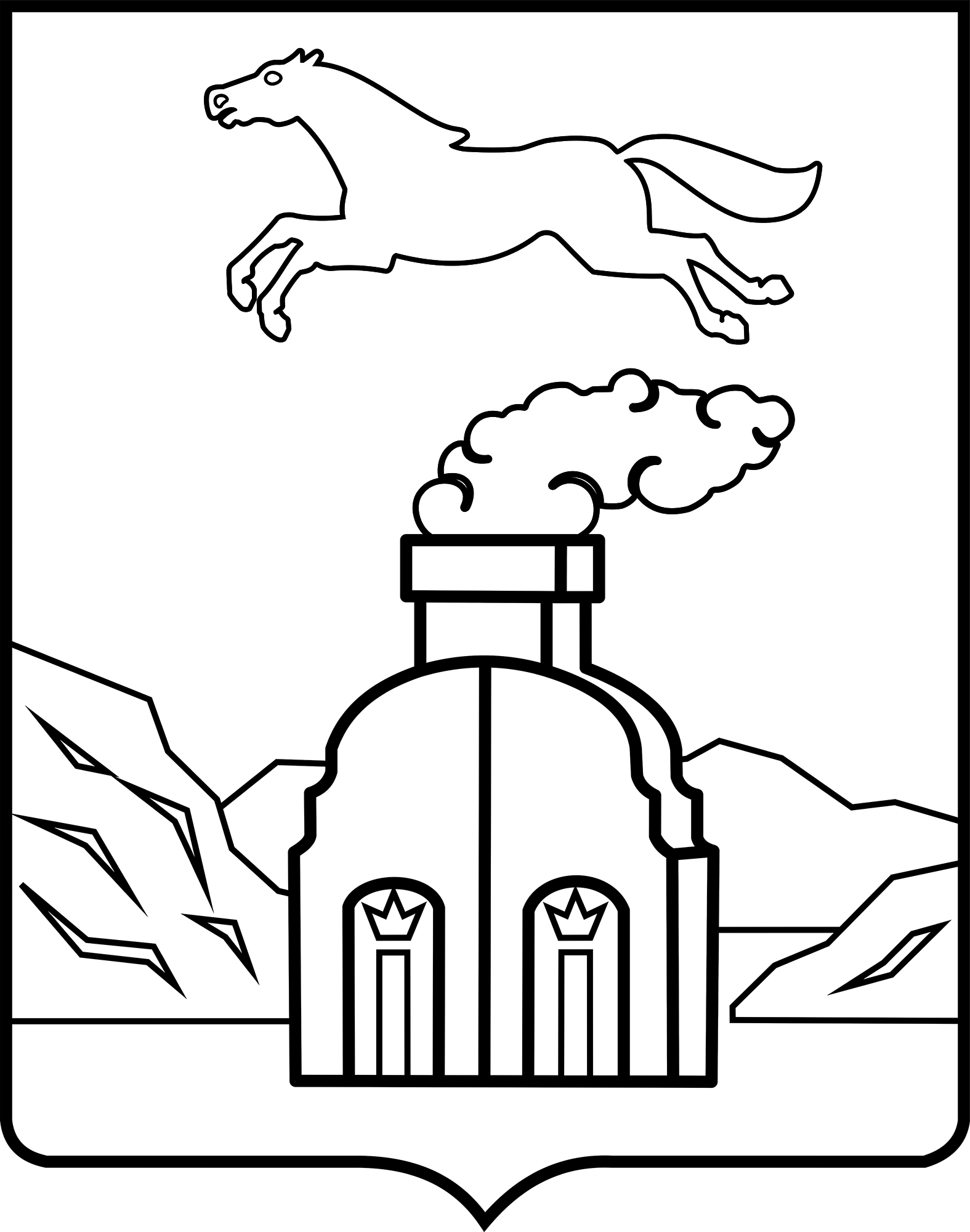 Барнаульская городская ДумаРЕШЕНИЕот	№	Председатель городской ДумыГ.А. БуевичГлава городаВ.Г. Франк